COLEGIO SANTA MARIA      DE LA FLORIDADepartamento de ReligiónProfesor: Julián Cerón T.Esta actividad al igual que en la guía N° 1 la puedes realizar junto a tu familia, compartiendo algunas ideas junto a ellos y valorando en estos días la sana convivencia.-	Lee atentamente el siguiente texto y luego realiza la actividad indicada:-	Valorando los aspectos positivos que mueven la relación familiar, completa:	¿Qué tipo de beneficios producen en la vida juvenil las siguientes situaciones?  Agrega otras dos que no se hayan mencionado y para ti sean relevantes-	De acuerdo a las situaciones dadas en el cuadro anterior y en relación a los valores que se pueden fortalecer en el entorno familiar ¿En qué instancias te ha tocado desarrollar tales situaciones? Comparte aquellos momentos que puedas compartir y que permitió estimular el amor entre miembros de tu familia.1.-	Primer ejemplo: ……………………………………………………………………………………………………2.-	Segundo ejemplo: ………………………………………………………………………………………………….3.-	Tercer ejemplo: …………………………………………………………………………………………………….4.- Cuarto ejemplo: …………………………………………………………………………………………………...“El valor por excelencia en la vida de la familia es el amor. Éste implica un encuentro personal con el otro, a través de un sentimiento profundo que acepta a cada uno como es”GUIA DE TRABAJO N°2 -  RELIGIÓN I° MEDIOOBJETIVO: Reconocer el período de la adolescencia como una etapa fundamental para el conocimiento y desarrollo de sí mismo.NOMBRE:____________________________________________FECHA__________________________HABILIDAD: Valorar, incluir.TEMA: La familia.Confiar en tu familia implica ser paciente y saber esperar. ... El amor entre padres e hijos, y con la familia extendida, también debería incluir la amistad, cariño, afecto, y sobre todo la caridad. Es en la familia donde se hace posible el amor, el amor sin condiciones.  La familia es un centro de intimidad y apertura.Vivir en familia implica una construcción permanente, donde cada uno de nosotros debe dar lo mejor de sí para el beneficio de todos. El amor, qué duda cabe, es el valor principal para que las familias vivan en armonía.SITUACIÓNSICOLÓGICOSFAMILIARESSOCIALESCompartir con los padres inquietudes o dudas.Aportar a la sana convivencia de la familiaCuidarme, así ayudo y protejo a mi familia.Cuidar y ayudar a los mayores de casa.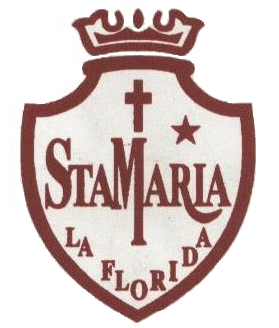 